АНАЛИЗ ВОСПИТАТЕЛЬНОЙ РАБОТЫ ЗА  2016-2017 учебный годКлассного руководителя 6 «А» класса Харитонова А.С.В классе 29 человек (11 девочек и 18 мальчиков).В 6-м классе пришли два новых ученика: Сидоренко Владимир, Монин Игорь.Все учащиеся занимаются в  кружках и посещают спортивные секции не только в стенах школы, но и в специальных учреждениях.Социально-психологический микроклимат в классе менялся на протяжении года. К концу года в классе утвердились дружеские отношения среди большинства учеников, т.к. в начале года в связи с подростковым возрастом наблюдались мелкие конфликты среди одноклассников. Таким образом, на конец учебного года в классе не наблюдается агрессии, неприязни. Отношения мальчиков и девочек ровные и доверительные. Большинство учеников в классе имеют коллективное поручение, с которым успешно справляются, остальные им помогают, согласно должностным обязанностям дети выполняют задания на благо классного коллектива. Для сплочения коллектива проводились беседы, тематические классные часы, индивидуальные беседы, как с ребятами, так и с их родителями.Особое внимание уделялось формированию осознанного подхода к дисциплине и  правилам поведения в школе, т.к. учащиеся переходили на обучение во вторую смену, что в психологическом и физическом состоянии намного сложнее, чем в обучение первую смену. Проводились беседы о правилах поведения на уроках, в столовой, на перемене. Большое внимание уделялось профилактике дорожно-транспортного травматизма. Проводились, классные часы, беседы по ПДД.На протяжении года, я проводила родительские собрания, согласно графику. Собрания посещали большое количество родителей. На собрании обсуждались итоги года, а также затронуты вопросы: режим дня детей, посещаемость учебных занятий, причины пропусков уроков, школьное питание, индивидуальные правила гигиены.Мною проводились беседы с учителями – предметниками по вопросам успеваемости, воспитанности, активности учащихся на уроках, выполнении учащимися устных и письменных домашних заданий.Учащиеся класса участвовали в мероприятии ко Дню Матери (выпуск стенгазеты, презентация, выступление на праздничном концерте), с удовольствием помогали в организации внутриклассных мероприятиях таких как «23 февраля» и «8 Марта», заняли 1-ое место среди параллели 6-х классов на Смотре строя и песни в рамках Военно-Патриотического месячника» За участие и победы общешкольных конкурсах и мероприятиях наш класс был отмечен почетными грамотами за призовые места и благодарностями за активное участие в школьной жизни.Результаты воспитательной работы:Повышение уровня развития детского коллектива.  Большинство учащихся класса единодушны в решении вопросов, касающихся коллективной деятельности.Развитие познавательных способностей учащихся. Это проявилось в повышении успеваемости.Повысилась ответственность ребят, они добросовестно относятся к дежурству, с большим желанием проводят генеральные уборки в классе.Но наряду с определенными достижениями в ВР в классе имеются следующие недостатки:Некоторые признаки развития классного коллектива (самоуправление, дисциплина и взаимная требовательность) и уровня воспитанности учащихся (отношение к учебе, нравственные качества) стали проявляться слабо.Выводы:Улучшить в следующем году работу с родителями, добиваться стопроцентного посещения родителями родительских собраний, информирования классного руководителя о причине пропуска занятий.Посещать уроки, работать с учителями – предметниками.Вести строгий учёт пропусков учащимися учебных занятий. По каждому пропуску беседовать с родителями, искоренить пропуски уроков без уважительной причины.Продолжить реализацию целей и задач, поставленных перед коллективом учащихся в этом учебном году.Продолжить работу по сплочению классного коллектива.Развивать нравственную самооценку учащихся, готовить их к самовоспитанию и самоанализу.Классный руководитель                                                А.С. Харитонова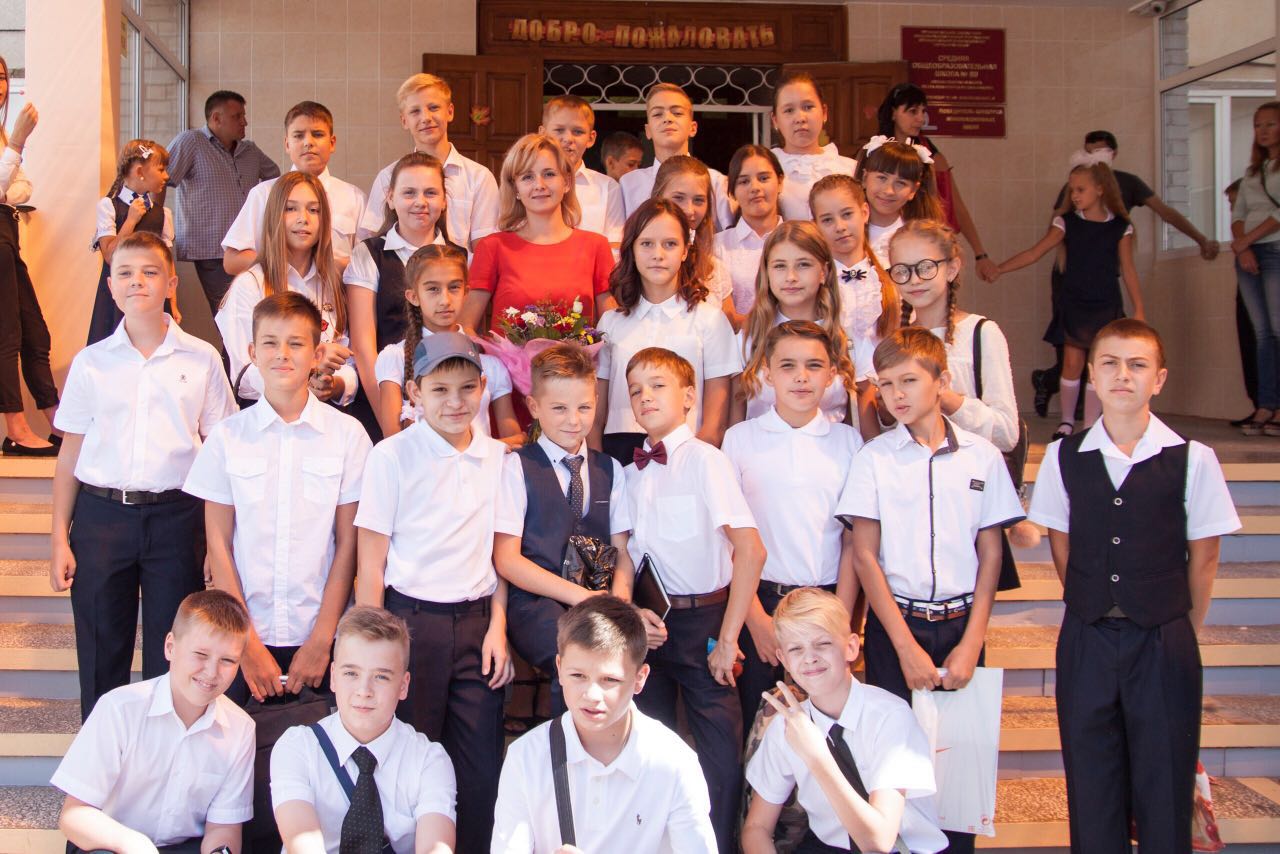 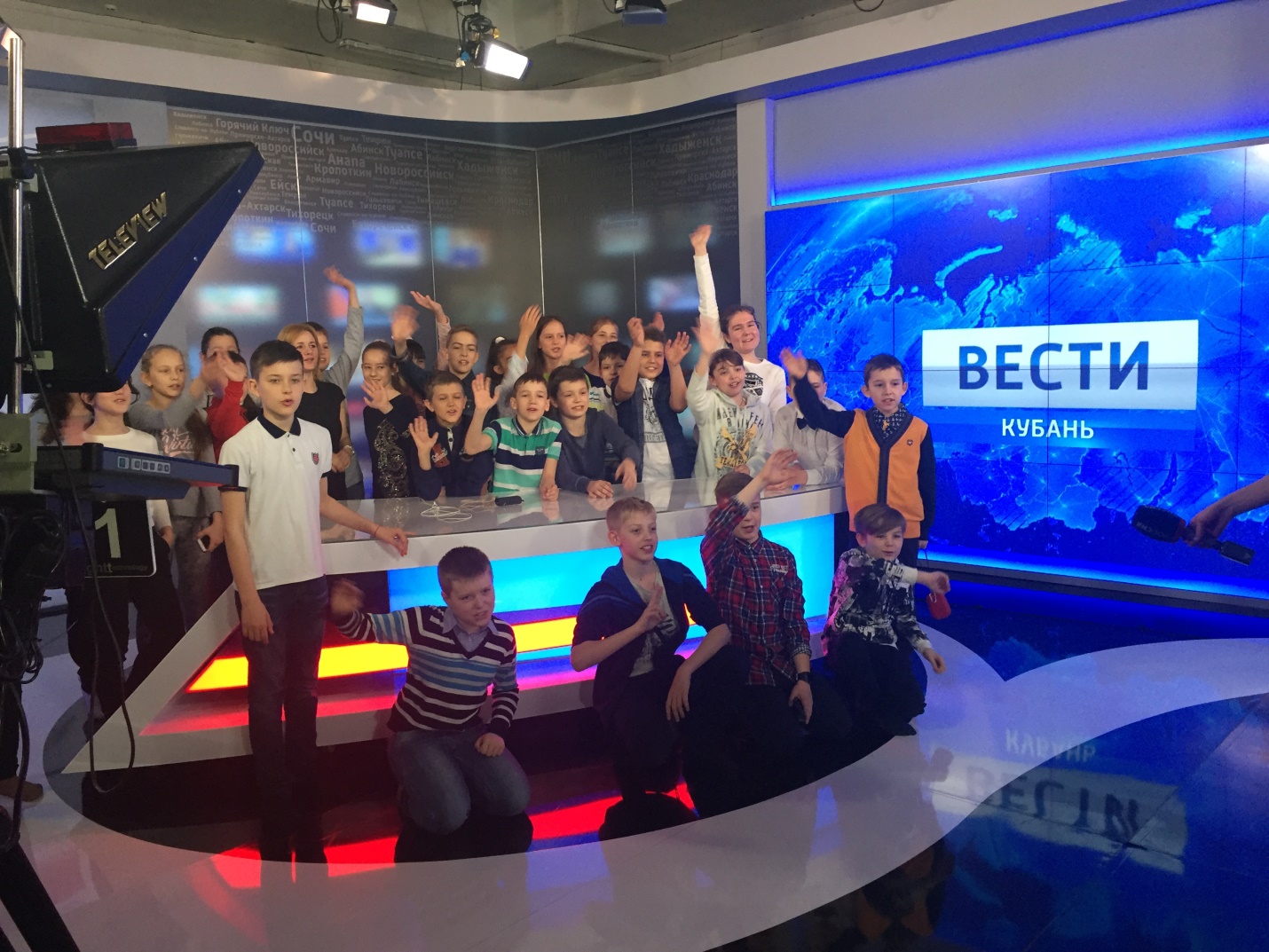 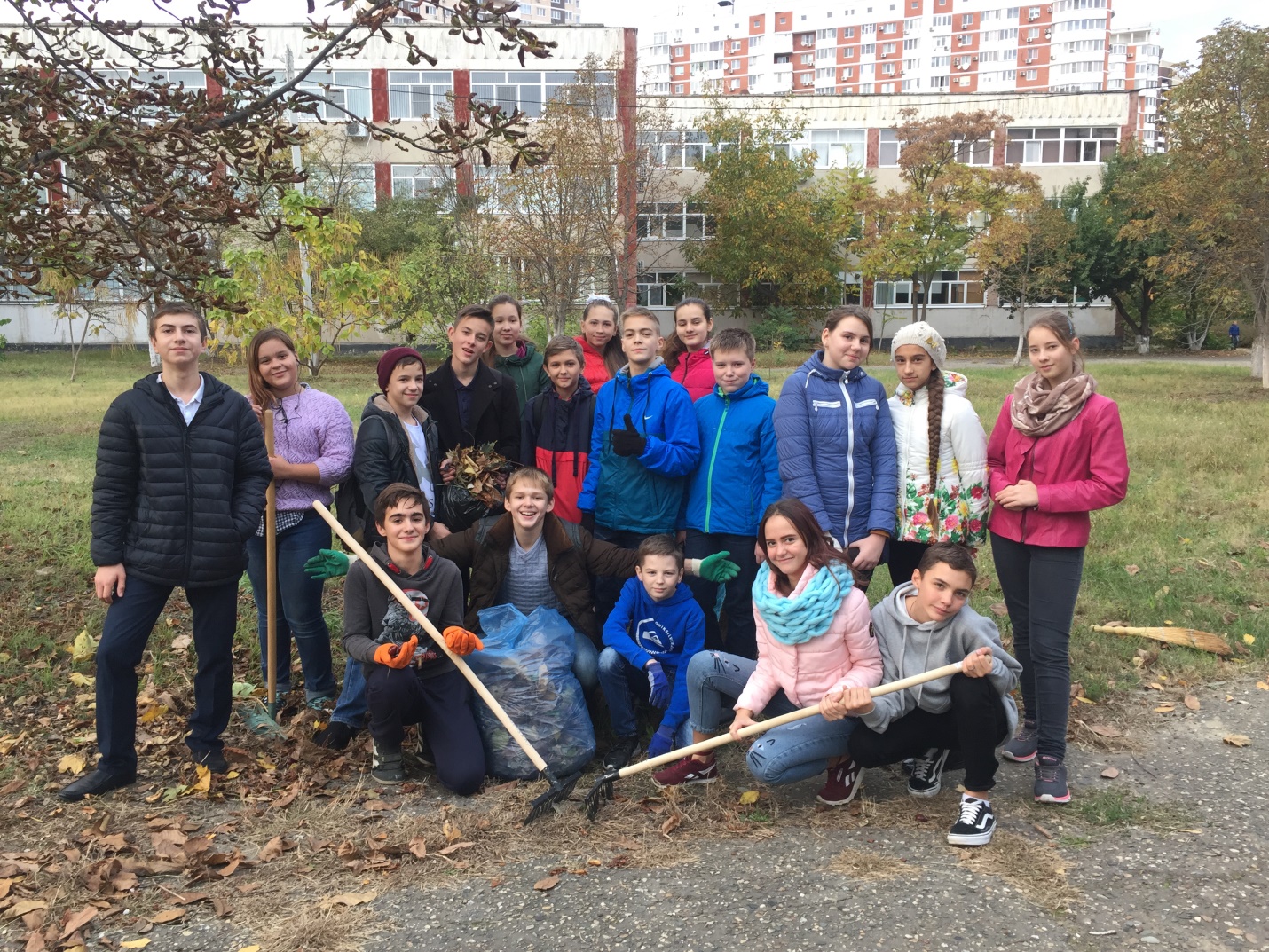 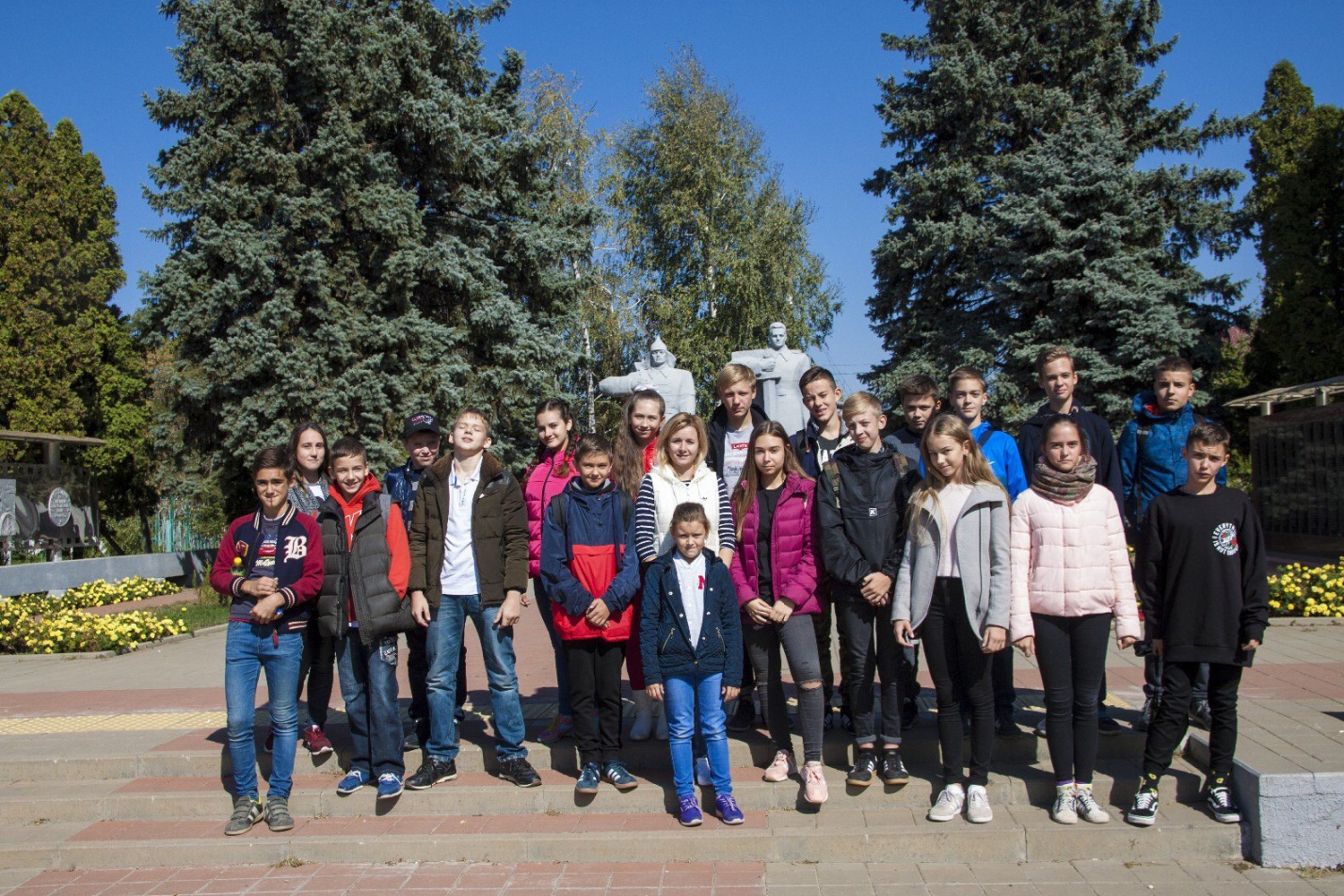 